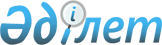 О создании государственного природного заказника местного значения "Аюды"Постановление Восточно-Казахстанского областного акимата от 27 сентября 2019 года № 333. Зарегистрировано Департаментом юстиции Восточно-Казахстанской области 2 октября 2019 года № 6184
      Примечание ИЗПИ.

      В тексте документа сохранена пунктуация и орфография оригинала.
      В соответствии с пунктом 2 статьи 27 Закона Республики Казахстан от 23 января 2001 года "О местном государственном управлении и самоуправлении в Республике Казахстан", подпунктом 4) пункта 2 статьи 10, подпунктом 6) пункта 3 статьи 14 Закона Республики Казахстан от 7 июля 2006 года "Об особо охраняемых природных территориях" в целях создания особо охраняемой природной территории местного значения Восточно-Казахстанский областной акимат ПОСТАНОВЛЯЕТ:
      1. Создать государственный природный заказник местного значения "Аюды" (далее Заказник) общей площадью 5873,8022 гектара на территории Уланского района Восточно-Казахстанской области.
      2. Заказник закрепить за коммунальным государственным учреждением "Асу-Булакское лесное хозяйство" управления природных ресурсов и регулирования природопользования Восточно-Казахстанской области".
      3. Управлению природных ресурсов и регулирования природопользования Восточно-Казахстанской области в установленном законодательством Республики Казахстан порядке обеспечить:
      1) государственную регистрацию настоящего постановления в территориальном органе юстиции;
      2) в течение десяти календарных дней после государственной регистрации настоящего постановления направление его копии на официальное опубликование в периодические печатные издания, распространяемых на территории Восточно-Казахстанской области;
      3) размещение настоящего постановления на интернет-ресурсе акима Восточно-Казахстанской области после его официального опубликования. 
      4. Контроль за исполнением настоящего постановления возложить на заместителя акима области по вопросам агропромышленного комплекса.
      5. Настоящее постановление вводится в действие по истечении десяти календарных дней после дня его первого официального опубликования.
      "СОГЛАСОВАНО"
      "___"____________ 2019 года
					© 2012. РГП на ПХВ «Институт законодательства и правовой информации Республики Казахстан» Министерства юстиции Республики Казахстан
				
      Исполняющий обязанности

      акима Восточно-Казахстанской

      области

Е. Аймукашев

      Председатель

      Комитета лесного хозяйства и 

      животного мира 

      Министерства экологии, геологии

      и природных ресурсов

      Республики Казахстан

      _________________

А. Кайнарбеков
